The Ballad of Jesse JamesTraditional 19th century (as recorded by Lew Dite 2009)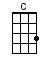 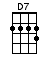 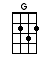 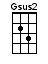 INTRO:  / 1 2 / 1 2 / [G] / [G]Jesse [G] James was a lad, that [C] killed many a [G] manHe [G] robbed the Glendale [D7] train [D7]He [G] stole from the rich, and he [C] gave to the [G] poorHe'd a [G] hand and a [D7] heart and a [G] brain [G]CHORUS:Now poor [C] Jesse had a wife, to [G] mourn for his lifeThree [G] children they were [D7] brave [D7]But that [G] dirty little coward, that [C] shot Mister [G] HowardHas [G] laid Jesse [D7] James in his [G] grave [G]It was [G] on a Wednesday night, the [C] moon was shining [G] brightThey [G] robbed the Glendale [D7] train [D7]And [G] folks from miles about, all [C] said without a [G] doubtIt was [G] robbed by [D7] Frank and Jesse [G] James [G]CHORUS:Now poor [C] Jesse had a wife, to [G] mourn for his lifeThree [G] children they were [D7] brave [D7]But that [G] dirty little coward, that [C] shot Mister [G] HowardHas [G] laid Jesse [D7] James in his [G] grave [G]It was [G] on a Saturday night, when [C] Jesse was at [G] home[G] Talking to his family [D7] brave [D7]A-[G]long came Robert Ford, like a [C] thief in the [G] nightAnd he [G] laid Jesse [D7] James in his [G] grave [G]CHORUS:Now poor [C] Jesse had a wife, to [G] mourn for his lifeThree [G] children they were [D7] brave [D7]But that [G] dirty little coward, that [C] shot Mister [G] HowardHas [G] laid Jesse [D7] James in his [G] grave [G]Now the [G] people held their breath, when they [C] heard of Jesse's [G] deathAnd they [G] wondered how Jesse came to [D7] die [D7]It was [G] one of his gang, Lord, [C] little Robert [G] FordAnd he [G] shot Jesse [D7] James on the [G] sly [G]CHORUS:Now poor [C] Jesse had a wife, to [G] mourn for his lifeThree [G] children they were [D7] brave [D7]But that [G] dirty little coward, that [C] shot Mister [G] HowardHas [G] laid Jesse [D7] James in his [G] grave [G]↓ [Gsus2]↓ [G]↓www.bytownukulele.ca